Disability Inclusion Profile – End to End Process 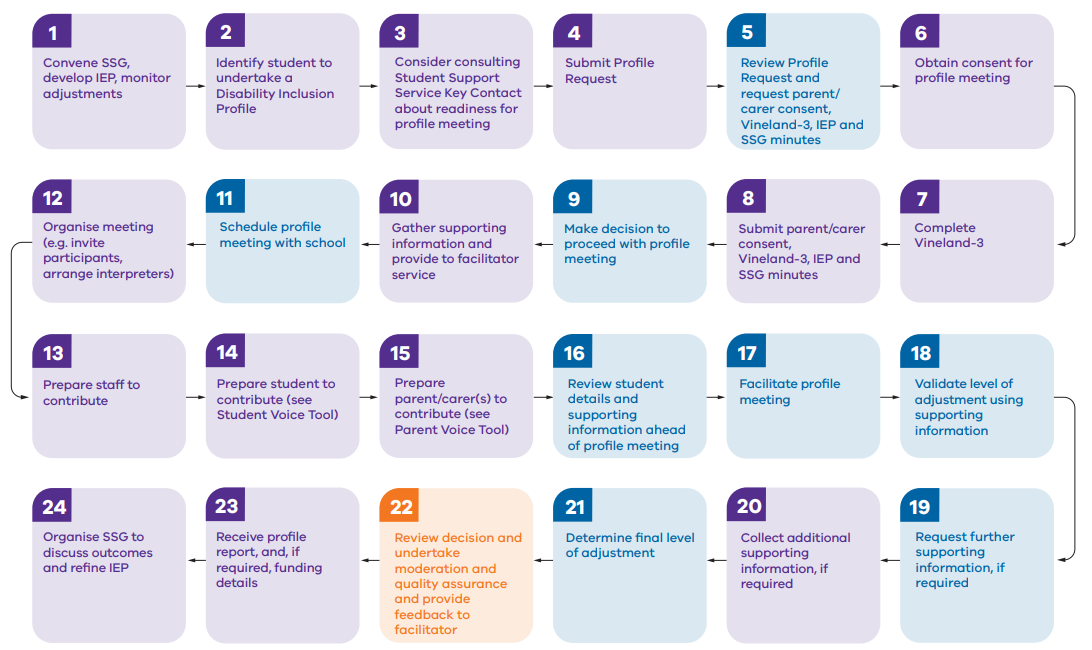 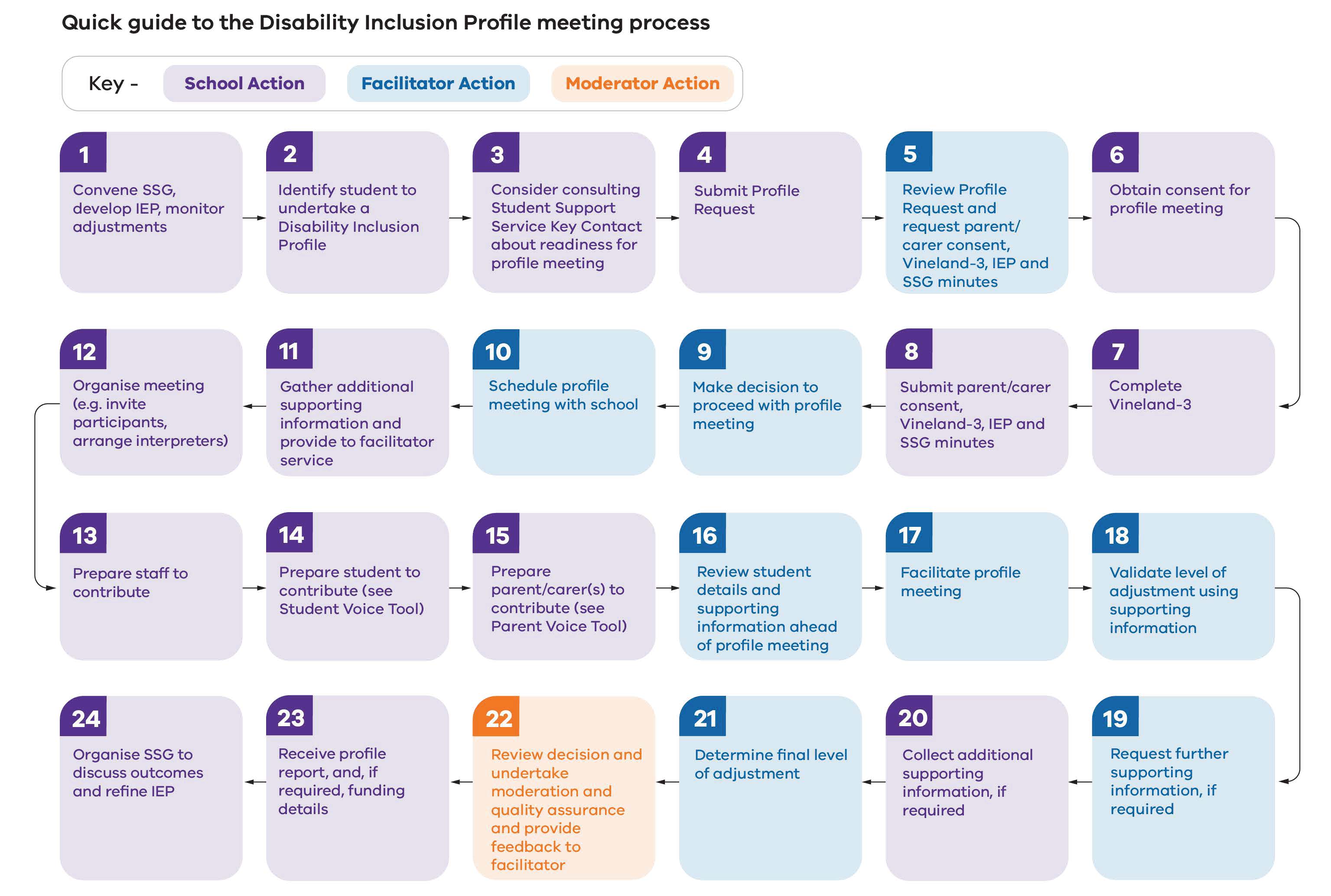 